НАКАЗПро затвердження шкільної мережіХЗОШ №48 на 2017-2018 навчальний рік	Керуючись ст. 53 Конституції України, ст.ст. 32, 59 Закону України «Про місцеве самоврядування в Україні», Законами України «Про освіту», «Про загальну середню освіту», постановою Кабінету Міністрів України від 12.04.2000 № 646 «Про затвердження Інструкції з обліку дітей і підлітків шкільного віку», наказом Міністерства освіти України від 09.04.2008 № 304 «Про затвердження форм звітності з питань загальної середньої освіти та інструкцій щодо їх заповнення», зареєстрованим у Міністерстві юстиції України 12.05.2008 № 397/15088, на виконання листа Міністерства освіти і науки України від 07.06.2017 № 1/9-315 «Про структуру 2017/2018 навчального року та навчальні плани загальноосвітніх навчальних закладів», наказу Департаменту освіти Харківської міської ради від 01.08.2017 № 190 «Про підготовку та організований початок 2017/2018 навчального року в навчальних закладах системи дошкільної, загальної середньої, позашкільної освіти міста Харкова», наказів Управління освіти адміністрації Основ’янського району Харківської міської ради від 02.08.2017 №158 «Про підготовку та організований початок 2017/2018 навчального року в навчальних закладах системи дошкільної, загальної середньої та позашкільної освіти Основ’янського району міста Харкова», від 09.08.2017 № 159 «Про формування мережі навчальних закладів на 2017/2018 навчальний рік, наказу по школі від 15.08.2017 № 106 «Про підготовку та організований початок 2017/2018 навчального року» та на підставі результатів уточнення списків учнів по класах, звітів класних керівників, заяв батьків, наявних особових справ учнів, даних алфавітної книги школи станом на 05.09.2017 у зв’язку з початком нового навчального рокуНАКАЗУЮ:Затвердити такий кількісний склад учнів  Харківської загальноосвітньої школи І-ІІІ ступенів №48 Харківської міської ради Харківської області станом на 05.09.2017:                    Секретарю школи:Оформити розділи  І-ІІ алфавітної книги станом на 05.09.2017 відповідно до нормативних вимог05.09.2017Змінити номери на особових справах учнів, які прибули до школи, виходячи з номерів, присвоєних в алфавітній книзі05.09.2017Змінити назву навчального закладу на особових справах учнів, які прибули до школи з інших навчальних закладів.05.09.2017Помістити особові справи зарахованих учнів до папок з особовими справами учнів відповідних класів05.09.2017Оформити списки учнів 1-11 класів, що знаходяться в папках з особовими справами учнів05.09.20173. Класним керівникам 1-11 класів:3.1. Оформити класні журнали відповідно до нормативних вимог05.09.20173.2.Забезпечити відповідність номерів особових справ учнів номерам в алфавітній книзі та класних журналах.05.09.20173.3. Передати списки учнів 1-11 класів до медичного кабінету школи05.09.20174. Контроль за виконанням цього наказу залишаю за собою.Директор ХЗОШ №48 				Ю.Г.МірошніченкоЗ наказом по ХЗОШ №48 від _____________ №______  ознайомлені: Світлична Ю.В. 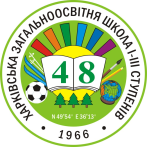 ХАРКІВСЬКАЗАГАЛЬНООСВІТНЯШКОЛА І-ІІІ СТУПЕНІВ №48ХАРКІВСЬКОЇ МІСЬКОЇ РАДИХАРКІВСЬКОЇ ОБЛАСТІХАРЬКОВСКАЯОБЩЕОБРАЗОВАТЕЛЬНАЯШКОЛА І-ІІІ СТУПЕНЕЙ №48ХАРЬКОВСКОГО ГОРОДСКОГО СОВЕТАХАРЬКОВСКОЙ ОБЛАСТИ05.09.2017№ 76-УСтруктура мережі по класахКількість учнів (класів-учнів)Мова навчанняСпеціалізаціяСпеціалізаціяСпеціалізаціяІноземна моваІноземна моваСтруктура мережі по класахКількість учнів (класів-учнів)Мова навчанняПоглиб-ленняПрофіль (до профіль)Інше (ліцейські, гімназійні)ПершаДруга 1-А26укр.---англ.-1-Б27укр.---англ.-1 класів2-53укр.---англ.-2-А32укр.---англ.-2-Б34укр.---англ.-2 класів2-66укр.---англ.-3-А28укр.---англ.-3-Б28укр.---англ.-3 класів2-56укр.---англ.-4-А26укр.---англ.-4-Б30укр.---англ.-4 класів2-56укр.---англ.-1-4 класів8-231укр.---англ.-5-А25укр.---англ.Рос.5-Б29укр.---англ.Рос.5 класів2-54укр.---англ.6-А30укр.---англ.Рос.6-Б28укр.---англ.Рос.6 класів2-58укр.---англ.7-А24укр.---англ.Рос.7-Б24укр.англ.Рос.7 класів2-48укр.англ.8-А27укр.---англ.Рос.8-Б26укр.---англ.Рос.8 класів2-53укр.---англ.9-А23укр.---англ.Рос.9-Б26укр.англ.Рос.9 класів2-49укр.---англ.5-9 класів10-262укр.---англ.-10-А17укр.-математичний-англ.-10 класів1-17укр.---англ.-11-А17укр.-біотехнологічний-англ.-11 класів1-17укр.---англ.-10-11 класів2-34укр.---англ.-1-11 класів20-527укр.---англ.-Проскура Н.Є.Питенко Н.С.Савчук К.О.Запорожченко А.А.Пилипенко А.Г.Васіщева В.М.Баннік М.Є.Мірошниченко О.О.Міщенко В.В.Золочевська О.І.Старікова О.М.Маленюк Ю.В.Пустовалова В.В.Філатова Н.О.Цема Н.П.Басок  О.О.Шухорова А.І.Світлична А.В.Данченко Д.М.Мамченко Л.О.